xc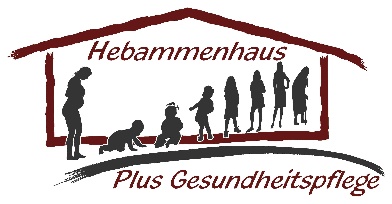 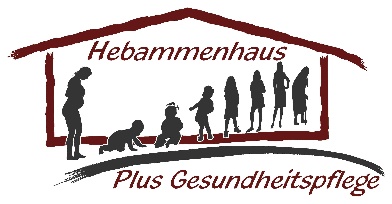 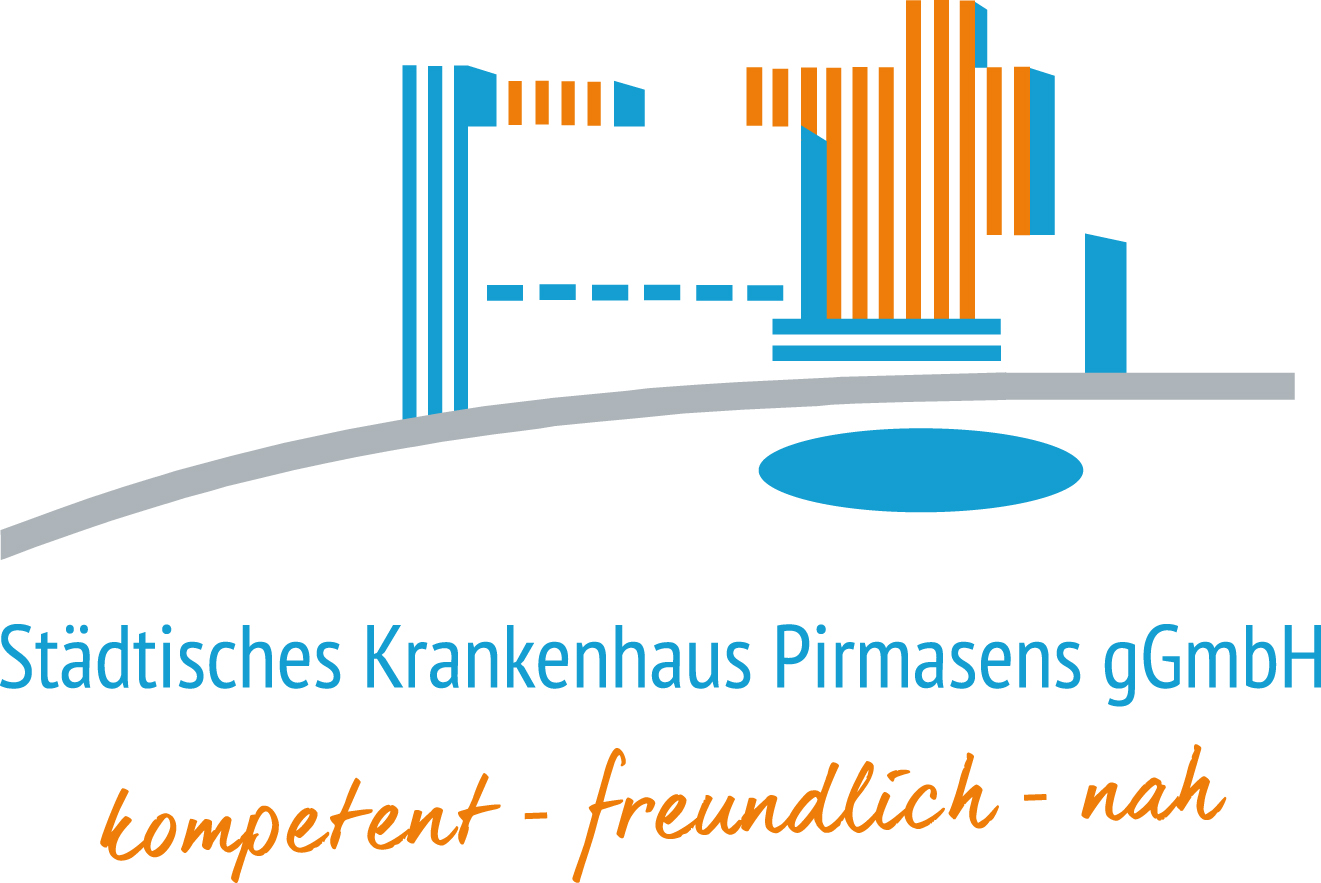 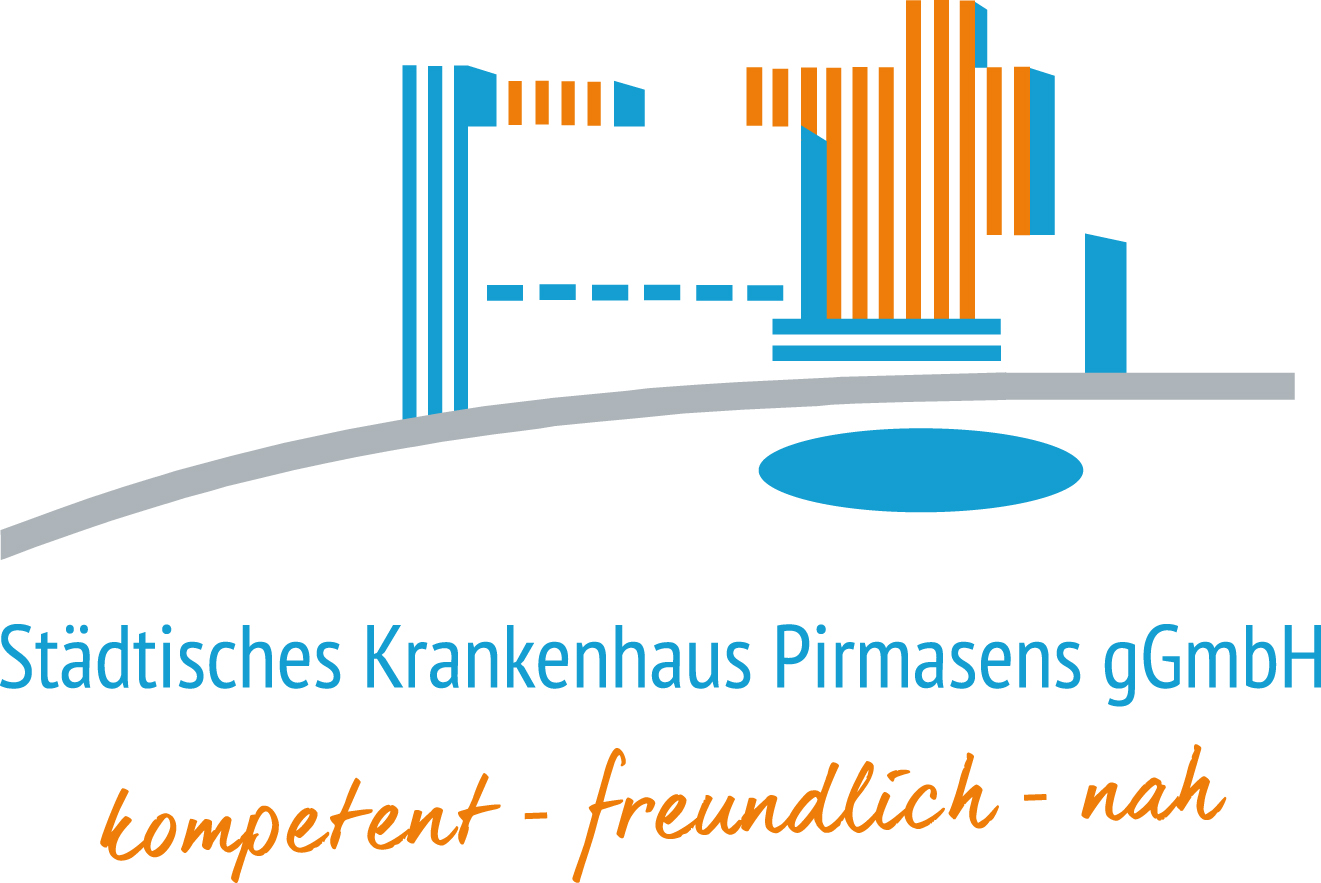 P R E S S E I N F OLückenloses Betreuungsangebot richtet sich an alle werdenden Mütter in ZweibrückenHebammenhaus „Plus Gesundheitspflege“ eröffnet Gemeinschaftspraxis im traditionsreichen Gewerbekomplex Weiße Kaserne an der Oselbach Sechsköpfiges Hebammenteam sichert am Standort die kontinuierliche Grundversorgung von Schwangeren aus Zweibrücken und Umgebung vor, während und nach der Geburt ihrer Babys im Städtischen Krankenhaus PirmasensLangjährige Kooperation mit Geburtsklinik des Städtischen Krankenhauses Pirmasens bietet optimale Bedingungen für dortige Entbindung wahlweise im Standard- oder Hebammenkreißsaal  ‒  Perinatalzentrum und Frühgeborenen-Intensivstation gewährleisten größtmögliche medizinische SicherheitPirmasens und Zweibrücken, 21. August 2017. Von der intensiven Vorbereitung während der Schwangerschaft über die Begleitung der Geburt bis zur individuellen Nachsorge für Mutter und Baby: Das Hebammenhaus „Plus Gesundheitspflege“ bietet sein Rundum-Betreuungsangebot für werdende Mütter jetzt auch in Zweibrücken an. Hierfür hat die bereits mit Räumlichkeiten in Pirmasens, Rodalben und Dahn ansässige Hebammengemeinschaft eine neue Praxis zur Durchführung ihrer Kurse im alten Kaisersaal der Weißen Kaserne in der Oselbachstraße 41 bezogen. Die Geburten finden im Kreißsaal des Städtischen Krankenhauses Pirmasens statt, mit dem das Hebammenhaus „Plus Gesundheitspflege“ eine langjährige und vertrauensvolle Kooperation unterhält. Zu Wochenbettbetreuung und Nachsorge kommen die sechs am Standort Zweibrücken agierenden Hebammen nach Hause. Hier erhalten die Mütter zudem praktische Tipps bei der Säuglingspflege oder beim Stillen; ebenso steht das Hebammenteam mit Rat und Tat bei allen Unsicherheiten zur Seite, die im Umgang mit dem Säugling auftreten können.Nach dem im Mai erfolgten Start des Praxisbetriebs in der Weißen Kaserne wird das Angebot bereits sehr gut angenommen. Am aktuellen Kurs zur Geburtsvorbereitung nehmen fünf Frauen teil, der Rückbildungskurs hat sieben und der Babymassagekurs fünf Teilnehmerinnen. Hier geht es zum Kursangebot des Hebammenhauses „Plus Gesundheitspflege“:  http://www.hebammen-pirmasens.de/kursangebote.htmlGanzheitliches RundumbetreuungskonzeptDas Hebammenhaus begleitet Frauen ganzheitlich von Schwangerschaft über Geburt bis hin zum Wochenbett und bei Bedarf darüber hinaus. Zur Geburtsvorbereitung und für die Zeit nach der Entbindung besteht jetzt auch in Zweibrücken ein breites Angebot an Kursen. Dazu zählen etwa Schwangerschaftsgymnastik und -schwimmen, direkte Geburtsvorbereitung, Rückbildungsgymnastik, Babymassage und -schwimmen oder Geschwisterkurse und Abende nur für Väter. Für die Geburt am Städtischen Krankenhaus Pirmasens stehen optional der Hebammenkreißsaal (hier begleitet die Hebamme den Geburtsvorlauf eigenständig und eigenverantwortlich ‒ der Arzt wird nur bei Notwendigkeit gerufen) oder der Standardkreißsaal zur Auswahl. Frei wählbar ist zudem die Gebärposition inklusive der Unterwassergeburt in der Gebärwanne; falls ein Kaiserschnitt notwendig werden sollte, liegt der OP-Bereich in unmittelbarer Nähe. Für größtmögliche medizinische Sicherheit sorgen vor Ort Perinatalzentrum und Frühgeborenen-Intensivstation in enger Zusammenarbeit mit der Klinik für Kinder- und Jugendmedizin. Zudem werden auch Krankheiten der Mütter behandelt mit kurzen Wegen und interdisziplinärem Zusammenspiel der beteiligten Kliniken.Nach der Geburt übernimmt das Hebammenhaus die Wochenbettbetreuung zuhause oder in der Klinik sowie die medizinische Beobachtung und gibt praktische Tipps bei der Säuglingspflege oder beim Stillen. „Unsere Rundum-Betreuung steht ausnahmslos allen werdenden Müttern in Zweibrücken und Umgebung offen“, betont Gabriele Kuntz, leitende Hebamme und Geschäftsführerin der Hebammenhaus „Plus Gesundheitspflege“ GbR. „Die Grundversorgung unserer Hebammenhilfe umfasst die Begleitung von Schwangerschaft und Geburt bis zur Nachsorge.“„Wir freuen uns sehr über die Ausweitung der bewährten Zusammenarbeit mit dem Hebammenhaus Plus Gesundheitspflege“, erklärt Martin Forster, Geschäftsführer des Städtisches Krankenhauses Pirmasens gGmbH. „Unsere babyfreundliche Geburtsklinik bietet ein breites Spektrum an Geburtsarten und gleichzeitig die höchste medizinische Sicherheit für Mutter und Kind.“Ergänzendes zum Städtischen Krankenhaus PirmasensAls regionales Akutkrankenhaus nimmt das im Jahr 1988 erbaute Städtische Krankenhaus Pirmasens die Grund- und Regelversorgung von Patienten der Stadt Pirmasens, der umgebenden Südwestpfalz und dem Saarpfalz-Kreis wahr. Zum Leistungsspektrum gehören Innere Medizin (Gastroenterologie und Kardiologie), Allgemein- und Viszeralchirurgie, Gefäßchirurgie, Unfallchirurgie und Orthopädie, Plastische und Handchirurgie, Frauenheilkunde und Geburtshilfe, Kinder- und Jugendmedizin, Psychiatrie und Psychotherapie, Urologie und Kinderurologie, Anästhesie, Intensivmedizin und Schmerztherapie sowie Radiologie. Darüber hinaus befassen sich zertifizierte Krebszentren mit der Vorsorge, Diagnose und Therapie von Brust- und Darmkrebserkrankungen. Die Abteilung für Unfallchirurgie und Orthopädie ist als Regionales Traumazentrum des TraumaNetzwerkes Saar-(Lor)-Lux-Westpfalz zertifiziert und sichert die Behandlung schwer verletzter Patienten auf höchstem Niveau; als EndoCert-zertifiziertes EndoProthetikZentrum ist sie zudem Mitglied im Endoprothesenregister Deutschland (EPRD). Darüber hinaus betreibt die Tochtergesellschaft „MVZ Städtisches Krankenhaus Pirmasens gGmbH“ ein Medizinisches Versorgungszentrum (MVZ) mit Fachpraxen für Urologie, Gynäkologie und Chirurgie. Die rund 1.000 Mitarbeiter des Städtischen Krankenhauses Pirmasens haben im Geschäftsjahr 2015 mit einer Kapazität von 413 Betten rund 16.000 Patienten stationär sowie weitere 20.000 Patienten ambulant behandelt. Die Städtisches Krankenhaus Pirmasens gGmbH erzielte hierbei einen Umsatz in Höhe von 67,8 Mio. Euro. Weitere Informationen unter http://www.kh-pirmasens.de.20170821_khpBegleitendes Bildmaterial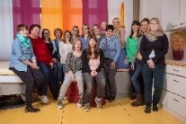 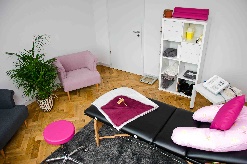 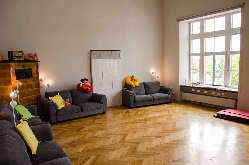 Das Team des	Hebammenhaus	HebammenhausHebammenhauses 	Zweibrücken / Impression		Zweibrücken / Impression„Plus Gesundheitspflege“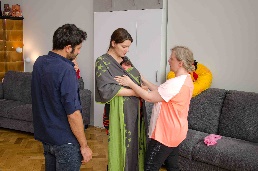 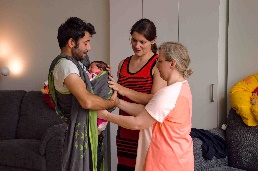 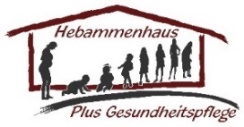 Betreuung im Hebammenhaus	Betreuung im Hebammenhaus	Logo / Hebammenhaus „Plus Zweibrücken / Impression	Zweibrücken / Impression	Gesundheitspflege“ GbR(v.l.: Vater Lütfü Taze, Mutter 	(v.l.: Vater Lütfü Taze, KindFrederike Taze, Kind Awena 	Awena Emine Taze [*13.7.2017],Emine Taze [*13.7.2017], 	Mutter Frederike Taze,Gabriele Kuntz)	Gabriele Kuntz)[ Download unter http://ars-pr.de/presse/20170821_khp ]Weitere InformationenStädtisches Krankenhaus Pirmasens gGmbH			HebammenhausGeschäftsführer Dipl.-Ökonom Martin Forster			„Plus Gesundheitspflege“ GbRPettenkoferstraße 22			Gabriele KuntzD-66955 Pirmasens			Oselbachstraße 41Telefon: +49/(0)6331/714-0			D-66482 ZweibrückenTelefax: +49/(0)6331/714-1023			Telefon: +49/(0)6331/2890277Geschaeftsleitung@KH-Pirmasens.de			info@hebammen-pirmasens.dehttp://www.kh-pirmasens.de			http://www.hebammen-pirmasens.de Presse-Ansprechpartnerars publicandi GmbH			Telefon: +49/(0)6331/5543-13Martina Overmann			Telefax: +49/(0)6331/5543-43Schulstraße 28			MOvermann@ars-pr.deD-66976 Rodalben			http://www.ars-pr.de